    Číslo:	 	7-8/2016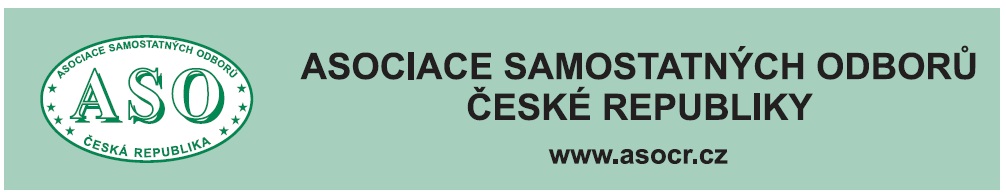 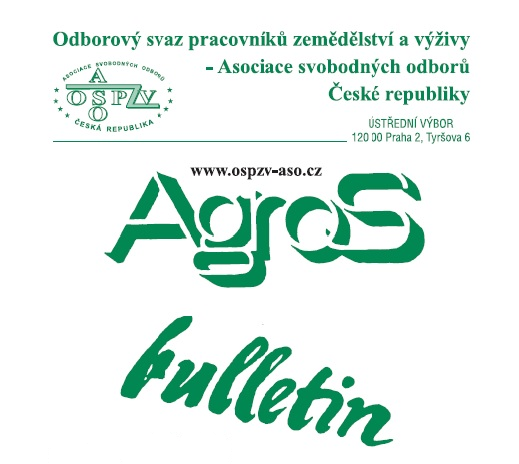         Z obsahu:Tripartita jednala o navýšení minimální mzdyČSSZ informuje o sociálním pojištění studentůNovela zákoníku práce vstoupila do schvalovacího procesuPrůmysl 4.0 - čtvrtá průmyslová revoluce - co přinese?Vývoj průměrných mezd v 1. čtvrtletí 2016 O  B  S  A  H	Česko má jednu z nejnižších minimálních mezd	v Evropské unii	str.  3 	ČSSZ informuje o sociálním pojištění studentů	str.  5	Novela zákoníku práce vstoupila do schvalovacího	procesu	str. 11	Průmysl 4.0 - čtvrtá průmyslová revoluce	- co přinese?	str. 13	Vývoj průměrných mezd v 1. čtvrtletí 2016	str. 17	Vývoj spotřebitelských cen v červnu 2016	str. 22	Co se chystá v daních nového od roku 2017	str. 26	Kdy budeme mít platný nový zákon	o úrazovém pojištění?	str. 29	Nakupovat budeme bez plastových tašek	str. 31	Zpracovala: Ing. Naděžda Pikierská, CSc.ČESKO MÁ JEDNU Z NEJNIŽŠÍCH MINIMÁLNÍCH MEZD V EU     Česko patří v EU k zemím s nejnižší minimální mzdou a také s nejnižším poměrem minimálního výdělku k průměrné mzdě. Při přepočtu na kupní sílu se ČR díky nižším cenám řadí mezi státy se střední minimální mzdou. Vyplývá to z údajů evropského statistického úřadu Eurostat. Minimální mzdu si stanovilo 22 z 28 zemí Evropské unie. Nejnižší mělo na začátku roku Bulharsko - 215 eur (5 810 korun). Nejvíc se naopak vyplácí v Lucembursku - 1923 eur (51967 korun). v ČR částka činí 366 eur, tedy 9 900 korun.     Minimální mzdu nemají Dánsko, Itálie, Kypr, Rakousko, Finsko  Švédsko. Částka pod 500 eur se vyplácela v deseti členských a čtyřech kandidátských zemích. Nejvyšší byla v Polsku, a to 431 eur (11 648 korun). Víc než Češi mají Estonci, Chorvati, Slováci a Lotyši. Na Slovensku se vyplácí 405 eur (10 945 korun), tedy o víc než tisícikorunu více než v Česku. Méně než pracovníci v ČR dostanou lidé v Maďarsku, Litvě, Rumunsku a Bulharsku.     Mezi 500 a 1000 eur si minimálně vydělají lidé ve Slovinsku, Portugalsku, Řecku, Španělsku, na Maltě a v kandidátském Turecku. "Ve všech pěti členských zemích byla minimální mzda ve skutečnosti nižší než 800 eur měsíčně," uvedl Eurostat. Tisícovku eur přesahuje minimální mzda v sedmi členských státech.     Zatímco podle stanovené částky ČR patří k zemím s nejnižším minimálním výdělkem, při přepočtu na kupní sílu je mezi zeměmi se střední minimální mzdou. Díky nižším cenám a životním nákladům se do této skupiny přesunula většina států s nominálně nízkými mzdami. Podle standardu kupní síly (PSS) by minimální výdělek v Česku odpovídal 564 jednotkám. Standard kupní síly je jednotka, za kterou si člověk může pořídit v každé zemi stejné množství zboží. Slováci by měli 597 jednotek, Maďaři 625 a Poláci 792 jednotek. Země s nejvyššími minimálními mzdami by si naopak o pár desítek či stovek jednotek pohoršily.     Česko mělo podle Eurostatu také nejmenší poměr minimální mzdy k průměrném výdělku. V roce 2014 představoval 33 procent. Od té doby se o dva až tři procentní body zvedl. Nejvyšší podíl byl ve Slovinsku, a to 51,3 procenta.     Vláda ČR se v koaliční dohodě zavázala, že bude minimální mzdu zvyšovat po projednání v tripartitě a přibližovat ho 40 procentům průměrné mzdy. Ta dosahovala letos v prvním čtvrtletí 26 480 korun. Dvěma pětinám tak nyní odpovídá 10 592 korun.      A na zasedání Rady hospodářské dohody ČR, které se konalo 25. července t.r., bylo zvýšení minimální mzdy projednáváno. A s jakým výsledkem?     Ministryně práce a sociálních věcí Mgr. Michaela Marksová představila návrh na zvýšení minimální mzdy o 1 100 Kč, a to ve dvou variantách - jednorázově nebo ve dvou krocích. MPSV preferuje jednorázové zvýšení od 1. ledna 2017. Zdůraznila závazek vlády obsažený v jejím programovém prohlášení zvýšit minimální mzdu na úroveň 40 % průměrné mzdy a uvedla, že v letošním roce činí poměr k průměrné mzdě cca 35,9 % a po navržené úpravě bude přibližně 38,2 %. I po navrhovaném navýšení zůstane minimální mzda v ČR jednou z nejnižších v Evropské unii.     Předseda ČMKOS Josef Středula připomněl, že minimální mzda nenaplňuje svou ochrannou funkci, neboť její úroveň se nachází hluboko pod hranicí chudoby. Při porovnání podle parity kupní síly je úroveň minimální mzdy v ČR nejnižší v rámci zemí Visegrádské skupiny. Zároveň ocenil dynamický růst minimální mzdy za současné vlády a připomněl, že otázka minimální mzdy má  úzkou souvislost s otázkou nelegální práce. Závěrem představil požadavek ČMKOS na zvýšení minimální mzdy o 1 600 Kč na 11 500 Kč.      Předseda ASO Bohumír Dufek podpořil stanovisko ČMKOS a zdůraznil situaci na Slovensku, kde je úroveň minimální mzdy vyšší než v ČR, a zaměstnavatelé souhlasí s dalším zvyšováním. Upozornil, že v době rostoucí ekonomiky nemá minimální mzda žádný vliv na propouštění zaměstnanců.     Není překvapením, že všichni zástupci zaměstnavatelských svazů, ať již prezident Svazu průmyslu a dopravy ČR Ing. Jaroslav Hanák, prezident Konfederace zaměstnavatelských a podnikatelských svazů ČR Jan Wiesner, prezidentka Svazu obchodu a cestovního ruchu ČR Ing. Marta Nováková, předseda Zemědělského svazu ČR Ing. Martin Pýcha a další, zvýšení minimální mzdy odmítli.     Plenární schůze RHSD ČR tedy konstatovala, že zástupci vlády a sociálních partnerů nedospěli ke shodě nad úrovní zvýšení minimální mzdy.     Nyní budete záležet na vládě jak se zvýšením minimální mzdy naloží.Zdroj: Zápis ze zasedání 130. Plenární schůze Rady hospodářské a sociální           dohody ČR, konané dne 25. července 2016           ČTK ČSSZ INFORMUJE O SOCIÁLNÍM POJIŠTĚNÍ STUDENTŮ     Česká správa sociálního zabezpečení před koncem školního roku připravila leták Sociální zabezpečení - informace pro studenty. V letáku uvádí základní informace pro studenty o nemocenském pojištění a důchodech, právech a povinnostech v oblasti sociálního zabezpečení a nárocích na dávky.     Nejen studentům, ale i jejich rodičům leták odpoví na řadu otázek, např. "Musím po skončení studia platit sociální pojištění?", "Jaké mám povinnosti, když při studiu pracuji nebo podnikám?", "Mám ohlásit správě sociálního zabezpečení, že odjíždím na stáž do zahraničí?", "Jsem po vážném úrazu, mohu i jako studující dostávat nemocenské nebo invalidní důchod?", "Během studia jsem porodila, budu mít nárok na mateřskou?".     Česká správa sociálního zabezpečení upozorňuje, že mladí lidé většinou pojem "důchod či důchodové pojištění" spojují se stářím a považují ho za velmi vzdálené. Důchod však není jen a výhradně otázkou stáří. Mezi důchodové dávky patří kromě starobního důchodu i důchody invalidní a důchody pozůstalostní. Ty jsou spojeny se situacemi, jako je vážná nemoc, těžký úraz nebo úmrtí blízké osoby, k nimž může dojít v jakémkoliv věku. I nárok na tyto důchody je ve většině případů podmíněn získáním určité doby důchodového pojištění.     Studenti zpravidla nerozlišují nemocenské pojištění od zdravotního pojištění. Jejich účel je ale odlišný. Nemocenské pojištění slouží k finančnímu zajištění v případě nemoci či mateřství v zásadě pracujícím lidem. Tuto agendu zajišťují v součinnosti se zaměstnavateli okresní správy sociálního zabezpečení. Zdravotní pojištění však slouží k úhradě zdravotní péče, jako je lékařské ošetření, ambulantní či nemocniční léčba, pohotovostní a záchranná služba aj., a je v působnosti zdravotních pojišťoven. Principy zdravotního pojištění jsou jiné než v sociálním pojištění.     V tomto článku uvádíme vybrané základní informace k sociálnímu zabezpečení. Podrobný výklad pak najdete v letáku, který je k dispozici na webových stránkách České správy sociálního zabezpečení (www.cssz.cz), případně odpověď na specifické dotazy na online služby na eportal.cssz.cz. Také okresní správy sociálního zabezpečení (OSSZ) podávají ke konkrétní situaci dotazovatele bližší informace.Kdo je z pohledu sociálního zabezpečení studentem     Studentem se rozumí osoba, která se studiem soustavně připravuje na budoucí povolání, nejdéle však do 26 let věku. Za zmíněnou přípravu se považuje zejména:studium na středních, vyšších odborných a vysokých školách v České republice (s výjimkou dálkového, distančního, večerního a kombinovaného studia, je-li dítě v době takového studia výdělečné činné nebo pobírá podporu v nezaměstnanosti nebo podporu při rekvalifikaci, a studia po dobu výkonu vojenské základní (náhradní) služby, civilní služby nebo za trvání služebního poměru příslušníků ozbrojených sil);studium na jazykových školách, které jsou uvedeny v seznamu vedeném Ministerstvem školství, mládeže a tělovýchovy (MŠMT);studium na středních nebo vysokých školách v cizině, pokud podle rozhodnutí MŠMT je postaveno na roveň studia na středních nebo vysokých školách v České republice;teoretická a praktická příprava pro zaměstnání nebo jinou výdělečnou činnost pro osoby se zdravotním postižením prováděná podle předpisů o zaměstnanosti.Co je třeba vědět o sociálním zabezpečení studentů     V zásadě platí, že studenti nejsou během studia nemocensky ani důchodově pojištěni. K účasti na důchodovém pojištění je možné se přihlásit dobrovolně. Pokud studenti pracují nebo podnikají, může jim však vzniknout povinná účast na pojištění a současně povinnost odvádět pojistné. Studenti, kterým v době do 26 let věku zemře rodič, mají za učitých zákonných podmínek nárok na sirotčí důchod. Stanou-li se studenti v důsledku úrazu či vážné nemoci invalidními, může jim být za splnění stanovených podmínek přiznán invalidní důchod.Studenti a nemocenské pojištění     Dokud student není výdělečně činný, není účasten nemocenského pojištění a nemá tedy ani povinnost odvádět pojistné. To znamená, že během studia nemá nárok na žádné dávky nemocenského pojištění, tj. především na nemocenské nebo na peněžitou pomoc v mateřství.     Je-li student při studiu zaměstnaný a má uzavřenou pracovní smlouvu nebo dohodu o pracovní činnosti, je zpravidla nemocensky pojištěn z této činnosti a má na dávky nemocenského pojištění nárok. I student, který podniká (vykonává samostatnou výdělečnou činnost) a dobrovolně si platí nemocenské pojištění, má při splnění stanovených zákonných podmínek na dávky nemocenského pojištění nárok.Studenti a důchodové pojištění     Studenti důchodové pojištění povinně platit nemusí. Podle platné právní úpravy není doba studia v období od 1. 1. 2010 dobou důchodového pojištění ani dobou tzv. náhradní, což znamená, že se nezapočítává do doby potřebné pro nárok na důchod. Pokud student chce, aby se mu doba studia pro budoucí nárok na důchod počítala, má možnost přihlásit se k dobrovolnému důchodovému pojištění. Pokud student při studiu vykonává výdělečnou činnost, která zakládá účast na pojištění, je povinen odvádět pojistné a v těchto situacích se mu tato doba započítá do důchodu.   Studenti a zaměstnání (brigády)     Studenti si mohou během studia přivydělávat, a to jak dlouhodobě, tak formou krátkodobých brigád.     To, zda jsou z této pracovní činnosti nemocensky a důchodově pojištěni, záleží na tom, na základě jaké smlouvy či dohody (přesně řečeno pracovněprávního vztahu) pracují.     Studenti, kteří při studiu pracují na základě pracovní smlouvy nebo dohody o pracovní činnosti (bez ohledu na to, zda v průběhu školního roku nebo o prázdninách), jsou z titulu zaměstnání důchodově i nemocensky pojištění, jestliže jejich měsíční příjem sjednaný ve smlouvě nebo skutečně dosažený z pracovní činnosti dosáhne alespoň částky 2 500 Kč. Zaměstnavatel je povinen za ně odvádět pojistné na sociální zabezpečení. V případě dočasné pracovní neschopnosti (lidově "marodění na neschopenku") delší 14 dnů mají nárok na nemocenské (během prvních 14 dnů jim zaměstnavatel poskytuje náhradu mzdy - kromě prvních tří dnů nemoci).     V případě, kdy studenti mají zaměstnání zakládající účast na pojištění, má zaměstnavatel povinnost na období této činnosti vystavit zaměstnancům evidenční list důchodového pojištění (ELDP). Jedno jeho vyhotovení předá zaměstnanci, jedno zašle k evidenci do ČSSZ. Tato evidovaná doba se pak započítává pro důchod.     Účast na pojištění nevzniká z tzv. zaměstnání malého rozsahu, kdy rozhodný (sjednaný i skutečně dosažený) příjem nedosahuje 2 500 Kč za kalendářní měsíc. V tomto případě se pojistné neodvádí a v případě nemoci není nárok na nemocenské. Činnost vykonávaná na základě dohody o provedení práce (DPP) nezakládá účast na pojištění, pokud výše zúčtovaného příjmu v měsíci nepřesahuje částku 10 000 Kč. V měsících, ve kterých příjem z DPP tuto částku přesáhne, je osoba pojištění účastna. Toto období se započítává do doby důchodového pojištění pro nárok na důchod. Pokud v tomto měsíci onemocní, má nárok na výplatu nemocenského.Studenti a podnikání     Student, který začne podnikat (přesněji řečeno vykonávat samostatnou výdělečnou činnost), musí zahájení činnosti (podnikání) oznámit OSSZ příslušné podle místa pobytu. Studenti do 26 let, kteří podnikají, mohou být považováni za osoby samostatně výdělečně činné (OSVČ) vykonávající tzv. vedlejší činnost. Studium jako důvod pro výkon vedlejší samostatné činnosti musí však písemně oznámit a doložit příslušné OSSZ.     Při výkonu tzv. vedlejší činnosti platí pojistné na důchodové pojištění pouze v případě, kdy jejich daňový základ dosáhl výše zakládající povinnou účast na důchodovém pojištění nebo se k účasti na něm sami přihlásí. Rozhodná částka, jejímž dosažením vznikne povinnost doplatit pojistné na důchodové pojištění za kalendářní rok a současně povinnost platit měsíční zálohy v roce následujícím, se každý rok mění. Nemocenské pojištění OSVČ je dobrovolné a účast na něm vznikne, pokud se k němu OSVČ sama přihlásí.Studenti a invalidní důchod     Základní podmínkou pro nárok na invalidní důchod je uznání invalidity posudkovým lékařem příslušné OSSZ a také získání zákonem stanovené potřebné doby pojištění.     Podmínka doby pojištění pro přiznání invalidního důchodu je závislá na věku žadatele. U osob ve věku do 28 let je potřebná doba pojištění kratší (u osoby do 20 let je kratší než 1 rok, u osoby od 20 do 22 let alespoň 1 rok, u osoby od 22 do 24 let alespoň 2 roky, u osoby od 24 do 26 let alespoň 3 roky a u osoby od 26 do 28 let alespoň 4 roky).     Pro účely splnění podmínky potřebné doby pojištění pro nárok na invalidní důchod se za dobu pojištění považuje též doba studia na střední nebo vysoké škole v ČR, a to před dosažením 18 let věku, nejdříve však po ukončení povinné školní docházky, a také prvních šest let studia po 18. roku věku.     Je-li studentovi přiznán invalidní důchod, může i při jeho pobírání pokračovat ve studiu (pokud mu to zdravotní stav umožní).Studenti a sirotčí důchod      Na sirotčí důchod má nárok osiřelé nezaopatřené dítě po zesnulém rodiči (osvojiteli) nebo po osobě, která ho převzala do péče nahrazující péči rodičů na základě rozhodnutí soudu o svěření dítěte do výchovy. Pokud dítě přijde o oba rodiče, pobírá sirotčí důchod po každém z nich. Student je nezaopatřeným dítětem, pokud studuje, tj. soustavně se připravuje na budoucí povolání, nejdéle však do dovršení věku 26 let. Nárok na sirotčí důchod vznikne, pokud zesnulá osoba pobírala starobní či invalidní důchod, nebo ke dni úmrtí získala stanovenou dobu důchodového pojištění.Povinnosti po ukončení studia     Pokud absolventi po ukončení studia nezahájí výdělečnou činnost, nemají povinnost odvádět pojistné na sociální zabezpečení. Pojistné neodvádí, ani když jsou vedeni v evidenci úřadu práce jako uchazeči o zaměstnání. Doba vedení v evidenci uchazečů o zaměstnání je náhradní dobou pro účely důchodového pojištění, její zápočet do doby potřebné pro nárok na důchod je omezen. Od nástupu do zaměstnání vzniká ze zákona účast na nemocenském a důchodovém pojištění, pojistné na sociální zabezpečení odvádí za zaměstnance zaměstnavatel.Studenti a dlouhodobý pobyt v zahraničí     Pokud studenti plánují vycestovat do zahraničí za účelem výdělečné činnosti, nemusí tuto skutečnost oznamovat ČSSZ či OSSZ (pokud však ukončují odjezdem výkon samostatné výdělečné činnosti, jsou povinni tuto skutečnost oznámit). V ČR v tomto případě nevzniká ani povinnost hradit pojistné. V zemích Evropské unie podléhají zaměstnané či podnikající osoby zpravidla právním předpisům toho členského státu, na jehož území pracují. Na práva a povinnosti související se sociálním zabezpečením v dané zemi je třeba se informovat u příslušné instituce v konkrétním státě (to platí i pro země mimo EU). Kontakty na tyto instituce v zemích EU lze najít na internetových strunkách www.cssz.cz.     Také v případě, že student nebude v zahraničí vykonávat výdělečnou činnost (vycestuje za účelem studijní stáže, na jazykový kurz apod.), nevzniká mu vůči ČSSZ či OSSZ žádná (ani ohlašovací) povinnost. V případě dlouhodobějšího setrvání v zahraničí je možné se ještě před plánovaným odjezdem přihlásit k dobrovolnému důchodovému pojištění, má-li student zájem, aby se mu tato doba započítala pro účely budoucích důchodových nároků. Pro řešení nemocí, úrazu či jiných rizikových událostí slouží v těchto situacích komerční cestovní pojištění.Studenti a rodičovství       Studium není pojištěnou činností, a proto pokud studentka (event. student) nastupuje na tzv. "mateřskou" v době studia a nepracovala, nesplňuje podmínky pro nárok na peněžitou pomoc v mateřství (PPM).     Pokud studentka nesplňuje zákonem dané podmínky pro nárok na PPM, ode dne porodu má nárok na rodičovský příspěvek. Jde o dávku státní sociální podpory, kterou vyplácí Úřad práce ČR. Proto je nutné obrátit se s žádostí na příslušné kontaktní pracoviště Úřadu práce ČR podle místa trvalého bydliště.Zdroj:  Česká správa sociálního zabezpečeníNOVELA ZÁKONÍKU PRÁCE VSTOUPILA DO SCHVALOVACÍHO PROCESU     Legislativní rada vlády v druhé polovině července doporučila vládě schválit novelu zákoníku práce. Předloha by měla mimo jiné zrušit jednostranné převedení zaměstnance na jinou práci, zavést nová pravidla počítání délky dovolené na základě týdenní pracovní doby nebo garantovat dobu odpočinku při pracích mimo pracovní poměr.     Cílem novely předložené ministerstvem práce a sociálních věcí je prohloubení flexibility ve vztazích firem a pracovníků a zároveň posílení ochrany zaměstnanců. Zástupci vlády, odborů a zaměstnavatelů se na jednání tripartity počátkem června shodli, že nebudou v rámci schvalování novely prosazovat své návrhy na úkor ostatních sociálních partnerů. Zaměstnavatelé se nicméně domnívají, že navrhované úpravy větší flexibilitu nezaručí.Zásadní věcné změny se týkají zejména:zakotvení institutu vrcholových řídících zaměstnanců jako zvláštní kategorie vedoucích zaměstnanců,zrušení institutu jednostranného převedení zaměstnance na jinou práci a jeho nahrazení dohodou smluvních stran pracovního poměru,úpravy hromadného propouštění stanovením povinnosti zpracovat sociální plán,úpravy práv a povinností v kontu pracovní doby a u způsobu rozvržení pracovní doby, posuzování práce přesčas, vzniku překážek v práci nebo v ochraně mzdových práv,úpravy dohod o pracích konaných mimo pracovní poměr garancí dob odpočinku a ochrany odměny z dohody,koncepční změny v právní úpravě dovolené při stanovení práva na dovolenou i při jejím čerpání,posílení flexibility pracovního poměru změnou úpravy výkonu práce mimo pracoviště zaměstnavatele (homeworking a teleworking),přechodu práv a povinností z pracovněprávních vztahů.     Další změny se dotýkají zejména přeložení, prevence před stresem a obtěžováním, doručování a průměrného výdělku. Návrh zákona obsahuje i úpravu jiných právních předpisů navazujících na změny prováděné v zákoníku práce.      "Výše uvedené změny byly projednány se sociálními partnery, některé z nich byly zařazeny do návrhu zákona na základě jejich souhlasného požadavku," píše se v tiskové zprávě legislativní rady.     Současný zákoník práce platí od ledna 2007. Od té doby se pracovní kodex novelizoval už téměř čtyřicetkrát.     Až projde novela zákoníku práce celým legislativním procesem, završeným podpisem prezidenta republiky, budete se všemi změnami podrobně seznámeni v jednotlivých číslech Agros-bulletinu.Zdroj: Tisková zpráva Legislativní rady vlády ČRPRŮMYSL 4.0 - ČTVRTÁ PRŮMYSLOVÁ REVOLUCE - CO PŘINESE?     Nástup čtvrté průmyslové revoluce přinese zánik některých profesí, především těch manuálních. Na druhou stranu bude třeba zaměstnávat pracovníky na řešení složitých systémů před kyberútoky.     Průmysl 4.0, postavený na propojení prakticky všech výrobků prostřednictvím internetu a rozsáhlé robotizaci výroby, má podle svých iniciátorů vrátit Evropě technologický náskok před zbytkem světa. A tím také přivést zpět velkou část výroby, kterou kvůli levné pracovní síle evropské firmy přesunuly do levnějších zemí.     Předpoklady na tento optimistický vývoj však nesdílejí všichni odborníci. "Na návrat výroby do EU bych příliš nesázel. Například Čína bude brzy čelit nedostatku pracovních sil způsobeného politikou jednoho dítěte. Výsledkem bude zvýšený tlak na zavedení principů takzvaného Průmyslu 4.0 dříve, než k tomu dojde na starém kontinentu, kde bude ještě dlouho zdržovat chybějící legislativa a zájmy jednotlivých členských zemí EU i silných podnikatelských subjektů," vysvětluje Jan Rollo, šéf společnosti Sysgo Group.     Trh podle něj ovlivňuje řada různých faktorů. "Nejdůležitější z nich je, podle mého názoru, roční hospodářský cyklus podtržený zákonným ustanovením o povinném záměru soustavného dosahování zisku. Pokud k tomu přičteme zvyšující se míru přerozdělování přes rozpočtovou sféru s celou řadou různých daňových, regulačních a ochranných položek a opatření, bude spíše motivace na odliv výroby," poukazuje Jan Rollo.     Tento proces se podle něj nebude týkat podniků ovládaných veřejnou sférou a nadnárodních podniků s "partnerskou" pozicí pro vyjednávání individuálních podmínek na daném trhu. "Podíl tržního hospodářství, jak jej známe ze starých učebnic, se v současné smíšené ekonomice postupně vytrácí, a tomu bude odpovídat také skladba nově tvořených pracovních míst,"  upozorňuje Jan Rollo.     Nástup Průmyslu 4.0 tedy nemusí být provázen jedním ze svých hlavních pozitivních efektů, tedy vytvářením nových pracovních míst vyvolaným hromadným návratem výroby do zemí EU. Naopak, projeví se úbytek práce v některých oborech, kde se nejvíce prosadí automatizace a robotizace.Práci robotů čeká zdanění     "Pro určité profese zcela jistě. Motivace společností na další automatizaci je zejména ekonomická, bude tedy realizována, ať se nám to líbí či nikoli. Dokonce si dovolím říci, že konkurenční výhoda zvýšení produktivity pomocí vyššího stupně automatizace je pro společnosti pouze dočasná. Pomůže jim překonat několik - ve světovém měřítku možná i několik desítek - let ročního hospodářského cyklu," předpokládá Jan Rollo.     Poté se však podle něj automatizace stane standardem. Počáteční výhoda, kterou v prvních letech budou využívat inovativní firmy, se postupně rozšíří na většinu podniků. Peníze, které státy ztratí nižším výběrem finančních prostředků ze zdanění práce, si vynahradí novými odvody z firem, ať už ve formě daní, příspěvků na sociální politiku či jiných poplatků.     Přitom éra nástupu robotů není tak vzdálená, jak by se na první pohled mohlo zdát. Takzvaně samoučící roboti, kteří mají schopnost díky umělé inteligenci postupně získávat lepší "pracovní návyky" než jak byly na počátku naprogramováni, již nastupují.     "Již dnes nabízíme například multifunkční platformu Omnimove, která má díky schopnosti se učit trasy možnost částečné autonomie pohybu ve vyhrazeném prostoru. Roboty řady LBR iiwa je možno navádět rukou, takže robot se sám "naučí trajektorii". V budoucnu budeme určitě i dále pracovat na skutečně autonomních a samoučících robotech," konstatuje Radek Velebil, obchodní ředitel společnosti KUKA Roboter CEE GmbH.     To, že by se zařízení pracující na vlastním sebezdokonalení mohla vymknout kontrole a došlo by ke "vzpouře mozků" nepovažuje za reálnou hrozbu. "Nemyslím si, že je něco podobného v dohledné budoucnosti možné," dodává Radek Velebil.Některé profese zaniknou, jiné posílí     Stát přitom nevnímá možný úbytek pracovních sil způsobený rozsáhlou robotizací za výrazně rizikový prvek. "Dopady Průmyslu 4.0 na trh práce budou nejen velmi komplexní, ale také protichůdné. Čtvrtá průmyslová revoluce bezesporu nějaké profese utlumí, další zaniknou, jiné ale naopak vytvoří. Na významu nabude oblast bezpečnosti - a nepůjde pouze o bezpečnost počítačovou. Velmi důležité bude dobré uspořádání kontroly bezpečnosti. Právě na ni se budou moci lidé kvalifikovat a hodně jich tam najde nové uplatnění," konstatuje mluvčí ministerstva průmyslu a obchodu František Kotrba.     Zkoumání trendů způsobených kybernetizací a digitalizací společnosti se podle něj věnuje například studie zpracovaná oddělením strategie a trendů EU Úřadu vlády České republiky z prosince roku 2015 "Dopady digitalizace na trh práce v ČR a EU.     Právě bezpečnostní rizika způsobená napojením prakticky všech výrobků a procesů na internet představují podle expertů zatím velkou neznámou. Navíc při současném stavu legislativy, technologií a vlastnictví nelze následující vývoj přesně odhadnout.     "Oblast kybernetické bezpečnosti tím nabízí ohromný potenciál pro rozvoj. Ale i zde bude patrný tlak na zestátnění například infrastruktury i duševního vlastnictví nebo alespoň přenesení odpovědnosti na "důvěryhodné" subjekty. Jde o další trend potlačující tržní principy," upozorňuje Jan Rollo.     Jednu oblast kybernetických rizik představují poruchy složitých systémů. Ty mohou podle odborníků představovat spíše krátkodobý problém řešitelný posilováním systémů a jejich modernizací. Pro velké společnosti je problém řešitelný i vybudováním vlastní infrastruktury.     Druhé riziko představují kyberútoky. "Ty mohou samozřejmě směřovat na propojené systémy a lze to předpokládat. Ale i zde hraje hlavní úlohu motivace. Ta je důležitá stejně tak, jako náklady na takový útok. Vynaložené náklady na kybernetický útok musí být vyváženy odpovídajícím prospěchem. Většina současných kybernetických útoků je ekonomicky motivována," doplňuje Jan Rollo.Rozhodování lidí nahradí data     Pro budoucnost podle něj bude nutné klasifikovat infrastrukturu z hlediska důležitosti, například s ohledem na národní bezpečnost, a provést vhodná opatření. Česká republika přitom není v postavení, kdy by mohla stavět na vlastních důvěryhodných řešeních. "Bude se tedy muset spolehnout na zahraniční partnery. Kybernetické "zbrojení" začalo před mnoha lety, ale velké "bitvy" nás teprve čekají," podotýká Jan Rollo.     Bezpečnostní i právní riziko představuje i další prvek Průmyslu 4.0. V rámci nárůstu postavení umělé inteligence a rozsáhlé automatizace a digitalizace se hovoří o takzvané svrchovanosti dat. To znamená například to, že o produkci určitého výrobku nebude rozhodovat šéf konkrétního podniku, ale interakce čísel, sledujících dostatek zboží na určitém místě, s technologiemi zajišťujícími produkci a transport daného výrobku.     "Pokud budou rozhodovat data, těžko je, v případě nějaké události, poženeme k odpovědnosti. I malá, dále nepropojená, digitální továrna, již dnes využívá softwarové a hardwarové komponenty stovek, možná i tisíců dodavatelů, aniž by to bylo zjevné. Ke každému takovému produktu existují podmínky upravující jeho použití. Lze očekávat, že odpovědnost  bude v rámci implementace přenášena pomocí obchodních podmínek stále blíže k uživateli," konstatuje Jan Rollo.     To již nyní znají uživatelé některých digitálních produktů, kteří, přestože za ně zaplatí, jsou v případě jejich poruchy nebo nefunkčnosti odkazováni na komunitní blogy a další otevřené zdroje. Výrobce, který dostal zaplaceno, se k řešení problému nezná.     "Zřejmě největší míru odpovědnosti ponese subjekt provádějící zavedení a provoz takového systému. Bude tedy snaha, aby tyto subjekty nebyly spojovány s žádným velkým marketingovým jménem," uzavírá Jan Rollo. Přes všechny tyto skutečnosti podle něj nelze přenesením odpovědnosti vyloučit poškození obchodního jména výrobce. Důležitou úlohu proto bude tedy hrát důvěra a ochrana pomocí různých typů pojištění.Zdroj: businessinfoVÝVOJ PRŮMĚRNÝCH MEZD - I. ČTVRTLETÍ 2016     V 1. čtvrtletí 2016 vzrostla průměrná hrubá nominální mzda na přepočtené počty zaměstnanců v národním hospodářství proti stejnému období předchozího roku o 4,4 %, reálně se zvýšila o 3,9 %.     V 1. čtvrtletí 2016 činila průměrná hrubá měsíční nominální mzda (dále jen "průměrná mzda") na přepočtené počty zaměstnanců v národním hospodářství celkem 26 480 Kč, což je o 1 119 Kč (4,4 %) více než ve stejném období roku 2015. Spotřebitelské ceny se zvýšily za uvedené období o 0,5 %, reálně se tak mzda zvýšila o 3,9 %. Objem mezd vzrostl o 6,6 %, počet zaměstnanců o 2,1 %.     Medián mezd (22 533 Kč) vzrostl proti stejnému období předchozího roku o 6,5 %, u mužů dosáhl 24 570 Kč, u žen byl 20 165 Kč. Osmdesát procent zaměstnanců pobíralo mzdu mezi 12 117 Kč a 40 997 Kč.     V podnikatelské sféře se průměrná mzda zvýšila nominálně o 4,5 %, reálně o 4,0 %.     V nepodnikatelské sféře vzrostla nominálně o 4,1 %,  reálně o 3,6 %.     Proti předchozímu čtvrtletí činil růst průměrné mzdy v 1. čtvrtletí 2016 po očištění od sezónních vlivů 1,2 %.     V 1. čtvrtletí 2016 opět měli nejvyšší mzdy zaměstnanci v peněžnictví a pojišťovnictví. Výdělky však meziročně nejvýrazněji vzrostly zaměstnancům v pohostinství a administrativě, kteří patří k nejníže odměňovaným. Z regionálního hlediska se růst mezd nejvíce projevil v Karlovarském kraji.    Růst mezd byl nejrychlejší od roku 2009.     Nejvýraznější mzdové rozdíly jsou v třídění podle profesí. Řídící pracovníci mají mzdovou úroveň dvojnásobnou než ostatní skupiny. I mezi nimi jsou však odlišnosti. Nejbohatší dvacetina manažerů v produkčních odvětvích a administrativě, zejména v peněžnictví a pojišťovnictví a v informačních a komunikačních službách, měla vloni plat alespoň sedmkrát vyšší než celkový medián. Naopak nejchudší desetina manažerů v ubytování, obchodě a kultuře nepobírala ani polovinu mediánu.     Nárůst mzdové dynamiky se však neomezuje na topmanažery, říká Dalibor Holý, ředitel odboru statistiky trhu práce a rovných příležitostí ČSÚ: "Výdělky se zvyšují všem zaměstnaneckým skupinám. Je to i díky růstu minimální mzdy, který se promítnul zhruba u 5 % nízko placených zaměstnanců. Jde především o ubytování, stravování a pohostinství, kde mzdy narostly o 7,2 %, nebo o administrativní pracovníky, jimž se odměny zvedly o 6,5 %."     Každý pátý zaměstnanec pobíral v roce 2015 méně než dvě třetiny mediánové mzdy. "Mezi tzv. pracující chudobu patřily dvě třetiny uklízeček nebo pouličních prodejců a více než polovina pracovníků ochranek nebo pomocných a nekvalifikovaných pracovníků," dodává Jitka Erhartová, vedoucí oddělení statistiky práce ČSÚ. větší díl pracující chudoby tvoří ženy, konkrétně každá čtvrtá zaměstnankyně. Ženy vloni vydělávaly v průměru o 22 % méně než muži. V případě řídících pracovníků měly nižší průměrnou mzdu o 27 %. Více než 100 000 korun hrubého měsíčně si vloni vydělalo 0,5 % žen a 1,8 % mužů.     Značně diferencovaný byl mzdový růst v jednotlivých odvětvích (sekce CZ-NACE). Nominální nárůsty se pohybovaly od 0,3 % až po 7,2 %. Ve dvou odvětvových sekcích, kde je průměrná mzda tradičně nejnižší, tedy v ubytování, stravování a pohostinství a v administrativních a podpůrných činnostech, narostly nejvíce, o 7,2 %, resp. o 6,5 %. Ani toto vysoké relativní tempo ale nezměnilo jejich pořadí, neboť tam jde o pouhou tisícovku korun.     V peněžnictví a pojišťovnictví se udržela nejvyšší mzdová úroveň (51 914 Kč), ale průměrná mzda tu vzrostla jen střídmě o 1,2 %. Dotahuje se tak na ně odvětví informační a komunikační činnosti s 51 518 Kč, kde je meziroční nárůst 4,4 %, což v peněžním vyjádření představuje +2 184 Kč.     Z průmyslových oborů se dařilo nejvíce zásobování vodou, činnosti související s odpadními vodami, odpady a sanacemi (6,1 %). Pro ekonomiku je však důležitý především růst u hlavních tahounů - u zpracovatelského průmyslu, který zaměstnává 1 113,6 tis. zaměstnanců - tam vzrostla průměrná mzda o 4,5 %, a v obchodě, kde se zvýšila o 5,4 %.     U odvětví s dominancí státu byla pěkný meziroční nárůst platů ve zdravotnictví a sociální péči a ve veřejné správě a obraně (shodně 5,8 %), podstatně skromnější byl ve vzdělávání (2,0 %).Vývoj na trhu práce v 1. čtvrtletí 2016     Na českém trhu práce začíná v mnoha oblastech docházet k citelnému nedostatku volné pracovní síly. V 1. čtvrtletí 2016  tak můžeme sledovat, že růst zaměstnanosti postupně naráží na své limity. Podniky jsou nuceny konkurovat si v boji o pracovníky, což je nutí nabízet vyšší mzdy. Kombinace s nízkým růstem spotřebitelských cen výrazně zvyšuje reálnou kupní sílu výdělků.     Výsledky Výběrového šetření pracovních sil (VŠPS) ukazují setrvalý růst celkové zaměstnanosti, a to již od roku 2012. Samotné 1. čtvrtletí 2016 přineslo rekordní  71,0 % (ve věkové skupině 15-64 let), což souvisí jak s ekonomickým oživením, tak s demografickou strukturou české populace. Nárůst poptávky podniků po pracovní síle dohání její nabídku ze strany uchazečů o práci, naléhavě se proto vynořuje téma kvality pracovního místa. Pracovníci se přesouvají z nejisté pozice OSVČ do zaměstnaneckých pozic. Růst míry zaměstnanosti se v 1. čtvrtletí 2016 projevil jak u mužů, tak - a ještě výrazněji - u žen, kde dosáhla 63,3 %, přitom např. ve stejném období roku 2010 byla na úrovni 55,7 %.     Pokračuje také snižování počtu nezaměstnaných a rychlý růst počtu volných pracovních míst hlášených na úřady práce. Vysoká míra nezaměstnanosti přetrvává u osob se základním vzděláním (22,2 %), velmi výrazně se snížila u vyučených (meziroční pokles o 2,4 p.b. na 4,9 %). Středoškoláci s maturitou mají míru nezaměstnanosti tříprocentní a vysokoškolsky vzdělané osoby pouze dvouprocentní.     V České republice je přitom značný počet osob, které nepracují, aktivně si práci nehledají, ale uvádějí, že by pracovat chtěly, Tato pracovní rezerva v počtu 141 tisíc osob se patrně podílí na diskrepanci mezi počtem nezaměstnaných z Výběrového šetření pracovních sil a počtem registrovaných uchazečů o zaměstnání na Úřadu práce ČR.     Předběžné údaje podnikové statistiky ČSÚ potvrzují popsaný trend v růstu počtu zaměstnanců. V 1. čtvrtletí 2016 ve srovnání se stejným obdobím loňského roku přibylo 81,1 tis. zaměstnanců přepočtených na plně zaměstnané, což je relativní nárůst o 2,1 %.     Přes všeobecně pozitivní trend existují některé části ekonomiky, které se na něm nepodílejí. Především v odvětví těžba a dobývání je komplikovaná situace spojená s propouštěním zaměstnanců - v 1. čtvrtletí 2016 jich meziročně ubylo 1,3 tis., tj. -4,4 %. Také v odvětví výroba a rozvod elektřiny, plynu, tepla a klimatizovaného vzduchu ubyly čtyři stovky, což je pokles o 1,5 %. Stavebnictví a zemědělství z hlediska počtu zaměstnanců stagnují (0,0 %).     Ve všech ostatních sekcích CZ-NACE počty rostly. Absolutně nejvýznamnější byl přírůstek pochopitelně ve zpracovatelském průmyslu, který je největším zaměstnavatelským odvětvím, o 34,8 tis., což je relativně o 3,2 %. Obchod vzrostl také výrazně, o 12,4 tis., tj. 2,6 %. Relativně byl nejvyšší nárůst v činnostech v oblasti nemovitostí (5,5 %), absolutně jde o 2,4 tis. Výrazný je též růst u profesních, vědeckých a technických činností (4,2 %). Pro rozkvět služeb je důležitý nárůst počtu zaměstnanců v odvětví ubytování, stravování a pohostinství o 2,7 tisíce, což je relativně 2,5 %. Pokud jde o odvětví s dominancí státu: ve veřejné správě a obraně se ukázal meziroční nárůst počtu zaměstnanců o 3,3 tis., což je relativně 1,2 %; školství takřka stagnovalo - počet zaměstnanců vzrostl o pouhou stovku.Zdroj: Český statistický úřadPrůměrná hrubá měsíční mzda v ČR v jednotlivých odvětvíchza 1. čtvrtletí 2016Odvětví	Průměrná měsíční mzda na přepočtené	                 počty zaměstnanců	            přírůstek (úbytek) proti	                  1. čtvrtletí 2015	Kč	Kč	%___________________________________________________________________________Česká republika celkem	26 480	1 119	4,4v tom:podnikatelská sféra	26 609	1 140	4,5nepodnikatelská sféra	25 891	1 014	4,1Zemědělství, lesnictví, rybářství	20 050	   828	4,3Těžba a dobývání	30 001	   361	1,2Zpracovatelský průmysl	26 362	1 132	4,5Výroba a rozvod elektřiny, plynutepla a klimatizovaného vzduchu	42 694	   126	0,3Zásobování vodou, odpady, sanace	24 274	1 391	6,1Průmysl celkem	26 739	1 078	4,2Stavebnictví	22 993	   969	4,4Obchod; opravy a údržbamotorových vozidel	25 069	1 277	5,4Doprava a skladování	24 874	1 145	4,8Ubytování, stravování, pohostinství	15 019	1 005	7,2Informační a komunikační činnosti	51 518	2 184	4,4Peněžnictví a pojišťovnictví	51 914	   623	1,2Činnosti v oblasti nemovitostí	23 456	   337	1,5Profesní, vědecké a technické činnosti	33 516	   903	2,8Administrativní a podpůrné činnosti	17 810	1 080	6,5Veřejná správa a obrana;povinné sociální zabezpečení	28 541	1 552	5,8Vzdělávání	24 112	   476	2,0Zdravotní a sociální péče	26 710	1 473	5,8Kulturní, zábavní a rekreační činnosti	22 215	1 249	6,0Ostatní činnosti	20 441	   216	1,1VÝVOJ SPOTŘEBITELSKÝCH CEN V ČERVNU 2016     Spotřebitelské ceny vzrostly v červnu proti květnu o 0,1 %. Tento vývoj ovlivnilo zejména zvýšení cen v oddíle doprava a oddíle rekreace a kultura. Meziročně vzrostly spotřebitelské ceny v červnu stejně jako v květnu, tj. o 0,1 %.     Meziměsíční růst spotřebitelských cen v oddíle doprava způsobilo zvýšení cen pohonných hmot o 4,0 %. V oddíle rekreace a kultura se zvýšily zejména ceny dovolených s komplexními službami o 1,3 %.     Na snižování cenové hladiny působil zejména pokles cen v oddíle potraviny a nealkoholické nápoje, kde se snížily především ceny chleba o 1,6 %, vajec o 6,2 %, mléka o 2,0 %, sýrů o 1,1 %, ostatních mléčných výrobků o 1,9 %, másla o 3,7 %, nealkoholických nápojů o 0,8 %. Ceny zeleniny klesly o 2,9 %, přičemž ceny plodové zeleniny se snížily o 15,1 %, zatímco ceny brambor, v důsledku přechodu trhu z pozdních na rané brambory, vzrostly o 11,5 %. V oddíle odívání a obuv se snížily ceny oděvů o 1,0 % a ceny obuvi se nezměnily.     Meziročně vzrostly spotřebitelské ceny v červnu stejně jako v květnu o 0,1 %. Tento vývoj byl především důsledkem zmírnění poklesu cen v oddíle doprava a naopak vlivem prohloubení cenového poklesu v oddíle potraviny a nealkoholické nápoje. V oddíle doprava zmírnil pokles cen pohonných hmot v červnu na 10,2 % ze 12,9 % v květnu. V oddíle potraviny a nealkoholické nápoje klesly zejména ceny ovoce o 5,7 % (v květnu o 3,2 %), chleba o 2,2 % (v květnu o 0,8 %), ostatních mléčných výrobků o 7,3 % (v květnu o 5,3 %), másla o 10,5 % (v květnu o 9,3 %), nealkoholických nápojů o 1,5 % (v květnu o 0,6 %). U zeleniny zpomalil cenový růst v červnu na 2,1 % ze 4,1 % v květnu vlivem vývoje cen brambor, které byly vyšší o 10,4 % (v květnu o 43,7 %).     Na meziroční zvyšování cenové hladiny měly v červnu největší vliv ceny v oddíle alkoholické nápoje a tabák, kde vzrostly ceny tabákových výrobků o 5,1 % a alkoholických nápojů o 2,5 %. Vliv na zvyšování měly rovněž ceny v oddíle bydlení, kde vzrostly ceny čistého nájemného o 1,5 %, vodného o 1,6 %, stočného o 5,3 %, elektřiny o 1,2 %, tepla o 0,9 %. V oddíle odívání a obuv byly vyšší ceny oděvů o 0,4 % a ceny obuvi o 5,2 %. V oddíle rekreace a kultura vzrostly především ceny rekreačních a kulturních služeb o 2,1 %. V oddíle stravování a ubytování byly vyšší ceny stravovacích služeb o 1,3 %, zatímco ceny ubytovacích služeb se nezměnily. V oddíle ostatní zboží a služby se zvýšily především ceny kadeřníků a služeb osobní péče o 2,2 % a finančních služeb o 2,1 %.  Na snižování meziroční cenové hladiny nadále působil pokles cen zejména v oddíle potraviny a nealkoholické nápoje, kde klesly ceny mléka o 12 %, sýrů o 11 %, jogurtů o 11,6 %. V oddíle bydlení klesly ceny zemního plynu o 6, 9 %. Snižující vliv pokračoval i v oddíle doprava (o 2,3 %).Vývoj spotřebitelských cen Oddíl	Předchozí	Stejné období předchozího	Míra	měsíc=100	            roku=100		inflace		4/16	5/16	6/16___________________________________________________________________________Úhrn	  100,1	100,6	100,1	100,1	100,3v tom:Potraviny a nealko	    99,4	  98,3	  97,5	  96,9	  98,3Alkohol a tabák	  100,0	105,2	104,0	103,9	104,4Odívání a obuv	    99,2	101,9	101,9	101,5	102,4Bydlení, voda,energie, paliva	  100,0	100,9	100,3	100,3	100,8Zařízení domácností	  100,0	  99,5	  99,4	  99,6	100,0Zdraví	  100,3	102,7	102,6	102,7	  97,4Doprava	  101,3	  96,8	  96,9	  97,7	  96,4Pošty a telekomunikace	  100,0	  99,0	  99,5	  99,9	  99,2Rekreace a kultura	  100,6	101,9	101,7	101,4	102,1Vzdělávání	  100,1	101,0	101,0	101,1	101,1Stravování a ubytování	  100,1	101,2	101,0	101,1	101,2Ostatní zboží a služby	  100,0	100,7	101,2	101,0	100,8     Míra inflace vyjádřená přírůstkem průměrného indexu spotřebitelských cen za posledních 12 měsíců proti průměru předchozích 12 měsíců byla v červnu 0,3 %.     Meziroční změna průměrného harmonizovaného indexu spotřebitelských cen (HICP) 28 členských zemí EU byla podle předběžných údajů Eurostatu v květnu -0,1 %, což je o 0,1 procentního bodu více než v dubnu. Nejvíce vzrostly ceny v Belgii (o 1,6 %) a na Maltě (o 1,0 %). Naopak v šestnácti zemích EU ceny klesly, z toho nejvíce v Rumunsku (o 3,0 %) a Bulharsku (o 2,5 %). Na Slovensku klesly ceny v květnu o 0,7 % (v dubnu o 0,4 %). V Německu byla meziroční změna cen v květnu 0,0 % (v dubnu pokles o 0,3 %). Podle předběžných výpočtů byla v červnu meziměsíční změna HICP v ČR 0,1 % a meziroční -0,1 % (v květnu 0,0 %). Bleskový odhad meziroční změny HICP pro eurozónu za červen 2016 je 0,1 %.Vývoj indexů spotřebitelských cen ve 2. čtvrtletí 2016     Ve 2. čtvrtletí 2016 vzrostly spotřebitelské ceny proti 1. čtvrtletí 2016 o 0,5 %. V meziročním srovnání vzrostly spotřebitelské ceny ve 2. čtvrtletí 2016 o 0,2 %, což je o 0,3 procentního bodu méně než v 1. čtvrtletí 2016.Indexy spotřebitelských cen (předchozí čtvrtletí = 100)		 2015		           2016___________________________________________________________________________Oddíl	2.čtvrt.	3.čtvrt.	4.čtvrt.	1.čtvrt.	2.čtvrt.___________________________________________________________________________Úhrn	100,6	  99,8	  99,5	100,4	100,5v tom:Potraviny a nealko	100,5	  98,0	  99,1	100,8	  99,8Alkohol a tabák	101,4	100,2	  99,3	102,5	102,3Odívání a obuv	104,0	  97,3	105,3	  96,0	103,4Bydlení, voda,energie, paliva	100,2	100,1	100,2	100,3	  99,9Zařízení domácností	100,5	  99,4	  99,7	100,4	100,0Zdraví	101,5	100,6	  99,5	100,7	101,8Doprava	101,9	100,1	  97,7	  97,6	101,7Pošty a telekomunikace	  99,6	  99,6	  99,9	  99,9	100,0Rekreace a kultura	  99,9	102,9	  97,8	102,2	  98,8Vzdělávání	100,0	100,4	100,7	  99,9	  99,9Stravování a ubytování	100,5	100,5	  99,9	100,3	100,5Ostatní zboží a služby	100,2	  99,8	100,0	100,5	100,7     Mezičtvrtletní vývoj spotřebitelských cen ve 2. čtvrtletí 2016 ovlivnilo zejména zvýšení cen v oddílech odívání a obuv, alkoholické nápoje a tabák, doprava, zdraví. Růst cen v oddíle odívání a obuv ovlivnily vyšší ceny letních modelů obuvi a oděvů. V oddíle alkoholické nápoje a tabák vzrostly ceny tabákových výrobků o 3,9 % částečně vlivem doznívání dopadu zvýšení jejich spotřební daně od ledna 2016. V dopravě ovlivnily vývoj cen zejména ceny pohonných hmot, které po poklesu v předcházejících čtvrtletích vzrostly ve 2. čtvrtletí 2016 o 5,3 %. V oddíle zdraví se projevilo zejména sezónní zvýšení cen lázeňských pobytů. Protisměrně, tj. na snižování cen, působil především pokles cen v oddíle rekreace a kultura, kde klesly ceny dovolených s komplexními službami o 4,7 % vlivem poklesu mimosezónních cen tuzemských rekreací. Mírný pokles cen v oddíle potraviny a nealkoholické nápoje ovlivnilo zejména snížení cen ve skupině výrobků mléko, sýry, vejce. Průměrná meziměsíční změna úhrnného indexu spotřebitelských cen ve 2. čtvrtletí 2016 byla stejně jako v 1. čtvrtletí 0,2 %.Průměrné spotřebitelské ceny pohonných hmot v ČR (týdenní zjišťování)                                                  28. týden 2016Název výrobku		Spotřebitelská cena (v Kč)	Index		26.týden	28.týden_____________________________________________________________Benzin automobilovýbezolovnatý Natural 95		29,72	29,60		  99,6Motorová nafta		28,32	28,32		100,0LPG		11,78	11,95		101,4Zdroj:  Český statistický úřadCO SE CHYSTÁ V DANÍCH NOVÉHO OD ROKU 2017     Vláda schválila zásadní změny daňových zákonů, které připravilo Ministerstvo financí, s účinností od 1. ledna 2017. Změny přinášejí některá zjednodušení daňového systému či nová opatření pružně reagující na nové projevy daňových úniků například prostřednictvím tzv. virtuálních měn. Schválený daňový balíček také zvyšuje daňové zvýhodnění na druhé, třetí a další vyživované dítě, a to na druhé dítě o 200 Kč měsíčně (tj. o 2 400 Kč ročně) a na třetí a každé další dítě o 300 Kč měsíčně (tj. o 3 600 Kč ročně) oproti roku 2016.     Zpřísnit se mají podmínky pro vyplácení daňového bonusu na vyživované děti. Příjmy z nájmu a kapitálového majetku se nebudou započítávat do limitu příjmů, který je nutný pro získání bonusu. "Daňový bonus na vyživované děti se nově poskytne pouze těm poplatníkům, kteří dosahují aktivních příjmů, to znamená příjmů ze závislé činnosti nebo příjmů ze samostatné činnosti," uvádí předkládací zpráva.     Nyní může daňový bonus na vyživované dítě uplatnit poplatník, pokud jeho roční příjmy dosáhly alespoň šestinásobku minimální mzdy. Do limitu se započítají příjmy ze zaměstnání, z podnikání, z nájmu i kapitálového majetku. Změnu si vyžádal rostoucí počet podvodů v souvislosti s bonusem a rostoucí objem vyplácených bonusů. Daňový bonus vzniká tak, že po uplatnění slevy na dítě se daň kvůli nízkým příjmům dostane do záporné hodnoty. Stát pak tuto "zápornou daň" vyplatí - ročně to může být až 60 000 korun.     Zákon reaguje na požadavky praxe a otevírá cestu k vyšší elektronizaci platebního styku s úřady. Nově by mělo být možné také platit platební kartou správní poplatky či pokuty. "Doposud zákon nevytvářel vhodné podmínky pro placení daní, cel, poplatků a jiných peněžitých plnění platební kartou. Od příštího roku již bude záležet pouze na rozhodnutí příslušného úřadu, jestli svým klientům nabídne i platební terminál," uvedl ministr financí Andrej Babiš (ANO). Využití možnosti hradit daň platební kartou se předpokládá v první fázi zejména u soudních a správních poplatků, u dovozního cla, popřípadě u pokut v blokovém řízení.     Balík zákonů také dále mění místní poplatky. Obce by tak měly mít možnost obecně závaznou vyhláškou stanovit sazbu poplatku za vjezd do vybraných částí měst vyšší než dosud. Ministerstvo financí navrhuje růst z nynějších maximálních 20 na 200 korun.     Dalším zjednodušením systému je zavedení zdanění příjmů ze závislé činnosti malého rozsahu (do 2 500 Kč ročně) srážkovou daní. Poplatník tedy již nebude povinen podat daňové přiznání v situaci, kdy obdrží vedle příjmů od svého zaměstnavatele současně jiný typ příjmů ze závislé činnosti, který představuje zanedbatelný příjem. "K této změně jsme přistoupili hlavně kvůli volebním komisím, jejichž členové nebudou muset kvůli tomuto nepatrnému výdělku podávat daňové přiznání. Povinnost podávat daňové přiznání odpadne také u svědečného zaměstnanců," vysvětluje náměstkyně pro daně a cla Alena Schillerová.     Daňový balíček přináší také nová opatření v boji s daňovými  úniky. Zavádí institut nespolehlivé osoby, která doplní dosavadní institut nespolehlivého plátce. Institut zamezí snaze některých podnikatelů zařazených na seznam nespolehlivých plátců o své fiktivní očištění tím, že účelově zruší svou registraci plátce a následně ji opět získají. Dalším cílem tohoto opatření je také možnost označit statutem nespolehlivosti i jiné osoby, než jsou plátci, pokud vykazují srovnatelné společensky škodlivé jednání tak, aby v momentě vzniku plátcovství již měly označení nespolehlivého plátce. Nespolehlivou osobou se totiž bude moci stát jakákoli fyzická nebo právnická osoba, jestliže závažným způsobem poruší povinnosti vztahující se ke správě daně z přidané hodnoty. Nespolehlivou osobou se ze zákona také stane nespolehlivý plátce DPH, jehož registrace k DPH byla zrušena. Označení nespolehlivého plátce zavedl zákon v roce 2013.     Za nespolehlivou je nyní považována například firma, která dluží za poslední minimálně tři měsíce na DPH více než 500 000 korun. Za nespolehlivou je považována i ta firma, která nemá v pořádku daňové doklady a úřad jí vyměří daň alespoň 500 000 Kč, a také podnik podezřelý z účasti na podvodu. Počet nespolehlivých plátců v registru plátců daně z přidané hodnoty loni stoupl z 3401 firem na 3554.     Součástí balíčku je také rozšíření přenesené daňové povinnosti i na poslední skupiny komodit, u kterých to směrnice EU výslovně umožňuje. Jedná se o poskytnutí pracovníků pro provedení stavebních prací, dále o dodání zboží poskytovaného jako záruka při realizaci této záruky, poskytnutí zprostředkovatelské služby spočívající v obstarávání dodání investičního zlata, dodání zboží po postoupení výhrady vlastnictví nabyvateli a rovněž dodání nemovitosti prodávané dlužníkem z rozhodnutí soudu. Novela také zavádí ručení příjemce zdanitelného plnění při poskytnutí úplaty virtuální měnou.     V návaznosti na vývoj judikatury Soudního dvora Evropské unie ve věci kompenzací za zadržování finančních prostředků ve formě daňových odpočtů na dani z přidané hodnoty dochází k rozšíření situací, kdy bude vznikat finanční kompenzace v podobě úroku z daňového odpočtu.  Podle platné právní úpravy úrok vzniká pouze v případě dlouhotrvajícího postupu k odstranění pochybností, nově bude důvod zadržování daňového odpočtu pro vznik úroku irelevantní (bude testována pouze skutečnost, zda byl uplatněný daňový odpočet daňovému subjektu vrácen). V praxi tak bude úrok zejména vznikat při dlouhotrvajících kontrolních postupech - daňové kontrole a postupu k odstranění pochybnosti. Novou právní úpravou zároveň dochází ke zkrácení doby bezúročného zadržování daňového odpočtu (4 měsíce od posledního dne lhůty pro podání daňového tvrzení) a ke zvýšení sazby úroku z daňového odpočtu, která bude nově odpovídat ročně výši repo sazby stanovené ČNB zvýšené o 2 procentní body (současná výše úroku odpovídá repo sazbě zvýšené o 1 procentní bod).Zdroj: Česká daňová správa           Vláda 27. června - 11. července 2016KDY BUDEME MÍT PLATNÝ NOVÝ ZÁKONO ÚRAZOVÉM POJIŠTĚNÍ?     Nové úrazové pojištění v Česku, které by měla zajišťovat Česká správa sociálního zabezpečení (ČSSZ), by mohlo začít fungovat nejdříve v roce 2020. Počítá s tím návrh obrysů zákona, který připravilo Ministerstvo práce a sociálních věcí. Věcný záměr tohoto zákona zveřejnila na svém webu vláda. Nyní se zaměstnavatelé pojišťují u dvou komerčních pojišťoven, nově by pojistné odváděli sociální správě. Ta by jim měla pak proplácet částky, které vydali na odškodném lidem po pracovním úrazu, s nemocí z povolání, nebo pozůstalým po nich.     O tom, že by úrazové pojištění měla převzít od České pojišťovny a Kooperativy Česká správa sociálního zabezpečení, rozhodla loni v prosinci vláda. Ve hře byly původně čtyři návrhy. Podle nich pojištění měla mít na starosti buď ČSSZ, nová úrazová pojišťovna, všechny komerční pojišťovny, nebo zdravotní pojišťovny. Tripartita se na variantě neshodla. Koaliční rada pak doporučila buď všechny pojišťovny nebo ČSSZ.     Podle záměru zákona by se měl dál pojišťovat zaměstnavatel. Pojistné by správě odváděl buď čtvrtletně jako dosud, nebo každý měsíc. Pracovníkům po úrazu či s nemocí z povolání, případně pozůstalým, by také poskytoval náhradu škod. Česká správa sociálního zabezpečení  by mu vydané prostředky refundovala. Zaměstnanec má právo na náhradu za ztrátu výdělku, za bolest a ztížení uplatnění, za léčbu i věcné škody. Nemusí o to zaměstnavatele žádat. Pokud podnik zanikl, vyplatí náhradu ČSSZ.     Podle první navrhované varianty by se sazby pojistného měnit neměly, podle druhé by se dva roky po účinnosti zákona měly zavést bonusy a malusy podle "jednoznačných pravidel hodnocení" pracovní úrazovosti a nemocnosti.     ČSSZ má registry pojištěnců a zaměstnavatelů, kteří hradí nemocenské a důchodové pojištění. Zaměstnavatelský registr by se doplnil ještě o údaje pro úrazové pojištění. Existovat by měl i informační systém, evidoval by pracovní úrazy a nemoci z povolání.     Do prevence úrazů by mělo putovat šest procent vybraného pojistného, což je asi 455 milionů. Suma by se rozdělovala podobně jako evropské peníze, využila by se na projekty ke zlepšení bezpečnosti a ochrany zdraví při práci. Šest procent pojistného by pak šlo i na rehabilitaci zraněných či nemocných, aby se mohli vrátit zpět do práce, nebo si najít nové místo.     Ministerstvo navrhuje, aby byl zákon účinný nejdřív od roku 2020. Další dva roky by pak mohlo trvat přechodné období. Připomínky k zákonu mohla ministerstva, odboráři, zaměstnavatelé či pojišťovny dávat do poloviny června. pak materiál měla projednat vláda a měly by se začít chystat paragrafy. Kdy by měl být výsledný zákon hotov, není jasné. V legislativním plánu ministerstva práce a sociálních věcí pro letošní rok není. Volby se mají konat příští rok na podzim.     Nový zákon o úrazovém pojištění Česko už mělo. Začal platit v roce 2006, nikdy ale nebyl účinný. Účinnost se totiž kvůli neshodám několikrát odkládala, naposledy na leden 2017. Nakonec se norma zrušila. Podle zákona měla pojištění zajišťovat ČSSZ. Pojistné měla vybírat jako odvody ze mzdy. Lidem po pracovním úrazu či s emocí z povolání pak měla hradit rentu.Zdroj:  ČTKNAKUPOVAT BUDEME BEZ PLASTOVÝCH TAŠEK     Vláda potvrdila, že plastové tašky v obchodech nemají být zdarma.     V českých obchodech by už neměly být v blízké budoucnosti zdarma ani lehké plastové tašky. Návrh novely obalového zákona zahrnující evropský požadavek schválila v červnu vláda. Bezplatné budou jen pytlíky například na rohlíky, řekl před jednáním vlády ministr životního prostředí Richard Brabec (ANO). Obchodníci budou mít zakázáno poskytovat lehké plastové tašky od roku 2018, v řadě obchodů už k opatření přistoupili.     Všichni obchodníci tak od ledna 2018 budou povinně zpoplatňovat lehké plastové tašky, které se už teď ve velkých obchodních řetězcích prodávají minimálně za jednu korunu. Jde o plastové tašky od 15 do 50 mikronů, to znamená ty nejčastěji vydávané v obchodech.     "Jednotná cena nebude zákonem stanovena, tu si obchodníci určí sami, stejně jako to udělali velké obchodní řetězce před několika lety," uvedl v tiskové zprávě k novele ministr Brabec. Zpoplatnění se podle něj nebude týkat mikrosáčků, do kterých se v obchodech balí například pečivo, zelenina nebo uzeniny.     Novelu pošle vláda do Sněmovny, podle ministerstva je třeba ji přijmout nejpozději během letošního listopadu. V opačném případě České republice hrozí od EU pokuta minimálně 54 milionů korun.     Podle informace od Svazu obchodu a cestovního ruchu u obchodních řetězců, které přestaly rozdávat tašky zdarma a zpoplatnily je, poklesla jejich produkce v desítkách procent, u některých řetězců dokonce i o více než o polovinu. V některých obchodech s textilem se však zboží stále do běžných plastových tašek dává.     Podle studie Evropské komise z roku 2011 se v ČR pohybuje spotřeba všech plastových tašek, tedy včetně silnostěnných i tenkých sáčků, kolem 300 kusů na osobu a rok. Cílem opatření je trvale snížit jejich spotřebu. Podle EU by tak roční spotřeba do konce roku 2019 neměla přesáhnout 90 kusů na osobu a do konce roku 2025 by se měla snížit na 40 kusů.     Novela má v návaznosti na směrnici zavést také povinnost označovat biologicky rozložitelné a kompostovatelné plastové odnosné tašky.     Návrh také stanovuje nové cíle recyklace a celkového využití obalového odpadu do roku 2020. Recyklace by se měla zvýšit ze 60 procent na 70 procent, celkově by se mělo využít 80 procent obalů.     Novela by měla také upravit povinnost obchodníků nabízet nápoje nejen v nevratných, ale i ve vratných skleněných obalech.Zdroj:  Vláda 20. - 27. června 2016